Date: 26. Jan., 2012REPORT OF THE WRC-12 AGENDA ITEM COORDINATOR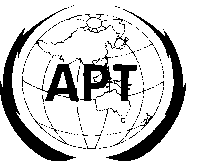 ASIA-PACIFIC TELECOMMUNITYAPT Coordination Meetings During RA-12 and WRC-12APT Coordination Meetings During RA-12 and WRC-12Agenda Item No.: 1.16to consider the needs of passive systems for lightning detection in the meteorological aids service, including the possibility of an allocation in the frequency range below 20 kHz, and to take appropriate action, in accordance with Resolution 671 (WRC-07)Name of the Coordinator ( with Email): HyunSoo Chung (hschung@kasi.re.kr)Issues:Total 12 proposals from APT, CEPT, CITEL, RCC, AFCP, ARB and so on While considering this agenda item, the SWG 5A4 agreed by consensus of all delegates present to the following:In the band 9-11.3 kHz, to make a primary allocation to the meteorological aids service subject to limitations given in footnote 5.A116. To suppress Resolution 671 (WRC-07).To inform Committee 6 of the proposal to suppress Resolution 671 (WRC-07) if approved by Committee 5.Modification to Article 5 of Table of AllocationsAPT, CEPT, CITEL, RCC, AFCP support CPM report.Arab group has quite different proposalthe frequency band 8.3-9 kHz will be allocated on a primary basis to the MetAids service by means of a footnote APT Proposals: ASP/26A16The band 8.3 – 9 kHz : new Allocation on a primary basis to the MetAids together with national footnotes recognizing the use of this band for other servicesModify Table of Allocation, related RR footnotes 5.53 and 5.54The band 9-11.3 kHz would be allocated on a primary basis to the MetAids collectively with the existing primary allocation to the RNSAdd new RR Footnote 5.A116 under some provisions to provide protection to existing RNS systemsAdditional Allocation in China  8.3-9 kHz is also allocated to the maritime radionavigation and maritime mobile services on a primary basis Status of the APT Proposals:1. Generally same as all other proposals except Arab group.Issues to be discussed at the Coordination Meeting:There were no items to be discussed at this stage.We are now discussing about the deletion of the proposal from Arab group.Comments/Remarks by the Coordinator:It may be finalized before 1st February, 2012.